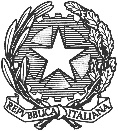 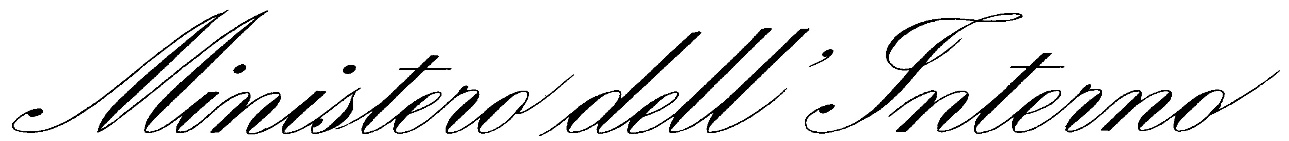 DIPARTIMENTO DELLA PUBBLICA SICUREZZADIREZIONE CENTRALE PER GLI AFFARI GENERALI E LE POLITICHE DEL PERSONALE DELLA POLIZIA DI STATOCap. 2585 – p.g. 1- BILANCIO DELLO STATOCONTRIBUTI ASSISTENZIALI IN FAVORE DEL PERSONALE DELLA POLIZIA DI STATO IN SERVIZIO, DI QUELLO CESSATO DAL SERVIZIO E DELLE LORO FAMIGLIEDecreto direttoriale n. 2/2022 del 06/06/2022n. posizionedataimportomotivazione106/06/2022euro 1.323,00spese di cura306/06/2022euro 1.200,00decesso coniuge506/06/2022euro 2.105,00spese di cura806/06/2022euro 1.260,00spese di cura1506/06/2022   euro 1.200,00decesso coniuge1606/06/2022euro 1.200,00decesso coniuge1706/06/2022euro 1.375,00spese di cura2106/06/2022euro 1.200,00decesso coniuge2206/06/2022euro 1.200,00decesso coniuge2306/06/2022euro 1.200,00decesso coniuge2506/06/2022euro 1.200,00decesso coniuge2606/06/2022euro 1.000,00contingenti difficoltà economiche2706/06/2022euro 1.000,00contingenti difficoltà economiche2806/06/2022euro 1.200,00decesso coniuge3106/06/2022euro 1.200,00decesso coniuge3306/06/2022euro 1.200,00decesso coniuge3506/06/2022euro 1.200,00decesso coniuge3706/06/2022euro 1.128,00spese di cura3906/06/2022euro 1.200,00decesso coniuge4006/06/2022euro 1.200,00decesso coniuge4206/06/2022euro 1.000,00contingenti difficoltà economiche4306/06/2022euro 1.200,00decesso coniuge4506/06/2022euro 1.000,00contingenti difficoltà economiche4706/06/2022euro 1.200,00decesso coniuge4806/06/2022euro 1.000,00contingenti difficoltà economiche5006/06/2022euro 1.399,00spese di cura5506/06/2022euro 1.200,00decesso coniuge5606/06/2022euro 1.200,00decesso coniuge5806/06/2022euro 1.200,00decesso coniuge6006/06/2022euro 1.200,00decesso coniuge6206/06/2022euro 1.200,00decesso coniuge6306/06/2022euro 1.615,00spese di cura6406/06/2022euro 1.200,00decesso coniuge6706/06/2022euro 1.948,00spese di cura7006/06/2022euro 1.000,00contingenti difficoltà economiche7306/06/2022euro 1.000,00contingenti difficoltà economiche7406/06/2022euro 1.200,00decesso coniuge